PENGARUH KEKENTALAN DAN KUALITAS MORTAR SEMEN TERHADAP KINERJA PERKERASAN SEMI LENTUR(Skripsi)Oleh:Made Sudarta Haryanto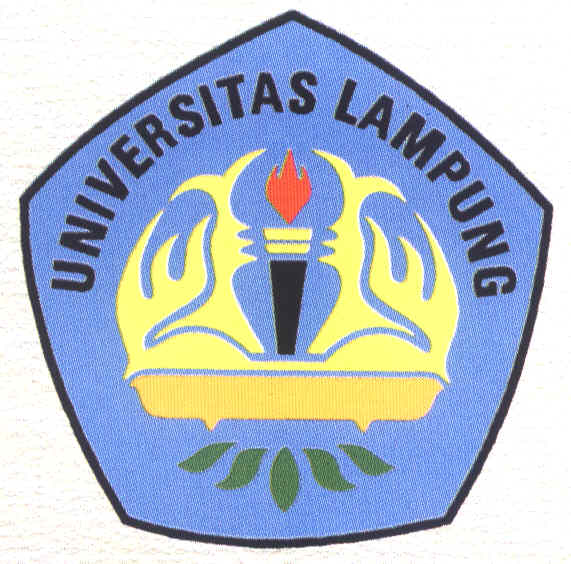 FAKULTAS TEKNIK JURUSAN TEKNIK SIPILUNIVERSITAS LAMPUNGBANDAR LAMPUNG2012